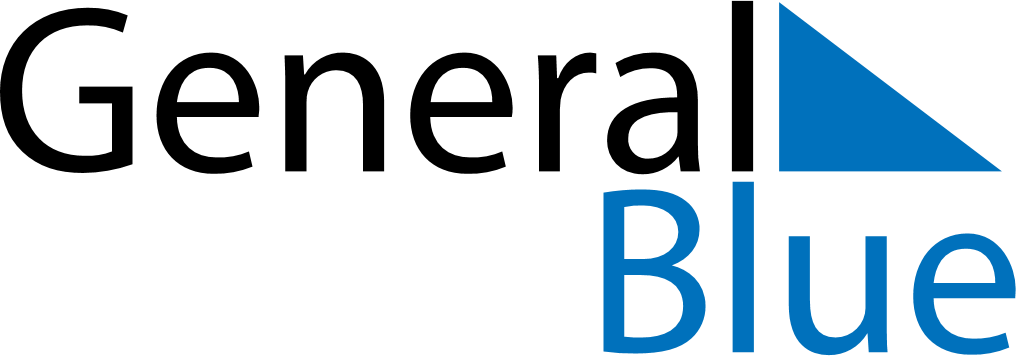 Daily PlannerApril 15, 2024 - April 21, 2024Daily PlannerApril 15, 2024 - April 21, 2024Daily PlannerApril 15, 2024 - April 21, 2024Daily PlannerApril 15, 2024 - April 21, 2024Daily PlannerApril 15, 2024 - April 21, 2024Daily PlannerApril 15, 2024 - April 21, 2024Daily Planner MondayApr 15TuesdayApr 16WednesdayApr 17ThursdayApr 18FridayApr 19 SaturdayApr 20 SundayApr 21MorningAfternoonEvening